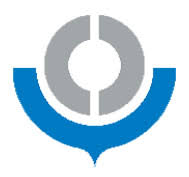 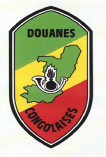 THEME : CONTRIBUTION OF THE INFORMATION SYSTEMS IN THE RESILIENCE OF THE CUSTOMS ADMINISTRATIONS FACE TO THE COVID 19 PANDEMIC 	Friday 03 September 2021TIME (GMT)ActivitiesSPEAKERS09H00 - 09H30Opening Ceremony :Address of the Leading country of the RWGAddress of the ROCB Address of the Vice Chair of the RegionCôte d’IvoireROCBVice-chair  09H30 - 10H00Beginning of the sessionPresentation of the  participants and the centring conferenceCôte d’Ivoire10H00 - 10H15Installation of the bureau of the session and Adoption of the agendaAll10H15 - 10H30 Presentation of the Vice ChairEvaluation in progress of the Vice chair’s activities related to the IT development of the WCO – WCA RegionVice-chair10H30 - 10H45Presentation of the ROCBThe activities of the ROCB Perspectives related to the WCO 2021 ThemeExpectations related to the RWGROCB - WCA10H45 – 11H15Presentation of the RWGReport of the activities conducted from the last RWG meeting Summary Report : Evaluation of the implementation of the RWG recommendations by the customs administrationsDiscussionsRWG11H15 - 12H00Implementation of the African Continental Free Trade Area and expectations vis-à-vis the IT RWG Reminders ChallengesExpectations DiscussionsROCB - WCA  12H00-13H00BREAK13H00-14H30National experiences of the information systems Directorates in the COVID 19 Pandemic ManagementPresentation of initiatives Major difficulties   PerspectivesDiscussionsCameroon, Congo Brazza, Gambia, Ghana, Nigeria, Senegal 14H30End of Day 1End of Day 1TIME (GMT)ActivitiesActivitiesSPEAKERS08H45 - 09H00Brief recap of Day 1Brief recap of Day 1Brief recap of Day 109H00 - 09H45Project SIGMATSub regional implementation pointDiscussionsProject SIGMATSub regional implementation pointDiscussionsECOWAS09H45 - 10H45Regional market /Innovating projects (presentations)Management tools for the IT activities Presentation of the IT innovations in the customs administrationsRegional market /Innovating projects (presentations)Management tools for the IT activities Presentation of the IT innovations in the customs administrationsCountries wishing to share experience10H45 - 11H45BREAK BREAK BREAK 11H45 - 12H30Consideration and  adoption of the recommendations of the  6th  meetingAllAll12H30 - 12H45Any other businessNext activitiesDates and venue of the next meetingWCO / Vice-chair ROCB - WCA / RWGWCO / Vice-chair ROCB - WCA / RWG12H45 – 13H00Closing Ceremony (Closing address by the Vice chair)Vice-ChairVice-Chair13H00END OF THE MEETINGEND OF THE MEETINGEND OF THE MEETING